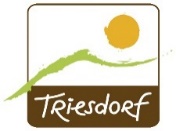 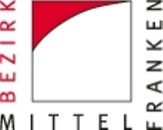 10 JahreGülletag TriesdorfWirtschaftsdüngerStatus Quo und AusblickDonnerstag, 19. Mai 2022im Forum des Fachzentrums für Energie und Landtechnik91746 Weidenbach, Seckendorffstr. 29.00 Uhr	Begrüßung und Einführung Norbert Bleisteiner und Franz Helmle
Fachzentrum für Energie und Landtechnik TriesdorfGrußwort Bezirkstagspräsident Armin Kroder (angefragt)	Grußwort Präsident der LfL Herr Stephan Sedlmayer9.20 Uhr	Pflanzenbauliche Aspekte
(Grenzen) der Wirtschaftsdüngerausbringung zur Steigerung der Nährstoffnutzungseffizienz	Prof. Dr. Bernhard Bauer, Hochschule Weihenstephan Triesdorf10.00 Uhr 	Wirtschaftlichkeit des Wirtschaftsdüngereinsatzes
unter Berücksichtigung der aktuellen Marktentwicklungen
im Bereich Mineraldünger und EnergieDr. Fabian Lichti, LfL Bayern10.30 Uhr 	Untersuchungen der LfL und Partner 
zu Güllezusätzen und Gülleansäuerung Susanne Höcherl, LfL Bayern11.00 Uhr	Bodennahe Gülleausbringung und Grünlandeinsaat Versuchsergebnisse der Lehranstalten TriesdorfMarkus Heinz, Leiter Abt. Pflanzenbau und Versuchswesen TriesdorfAbschlussdiskussionanschließend 	Mittagessen12.45 Uhr	Praxiseinsatz
	Technikvorführung zur Ausbringung von Gülle und Gärrest
	mit Hilfe von Schleppschuh und ScheibenschlitztechnikSonderausstellung auf der Versuchswiese
„Kleine Gülletechnik“
LfL/BaySG-VersuchstechnikKontaktbörse in der Energiehalle
Verschiedene Hersteller stellen aus: u.a. Selbstfahrer, Fässer mit Schleppschuh, LKW-Zubringer, Tankanhänger und Festmiststreuer, Geräte zur Gülleaufbereitung, SeparatorenAnmeldungDie Teilnahmegebühr von 40 € beinhaltet Seminargetränke und Mittagessen.Onlineanmeldung unter www.triesdorf.de
Die Teilnahmebestätigung ist für den Zugang erforderlich.Die Teilnehmerzahl ist begrenzt.